Муниципальное бюджетное общеобразовательное учреждение средняя школа с. ТаремскоеЦентр формирования цифровых и гуманитарных профилей «Точка роста»Методическая разработка на тему: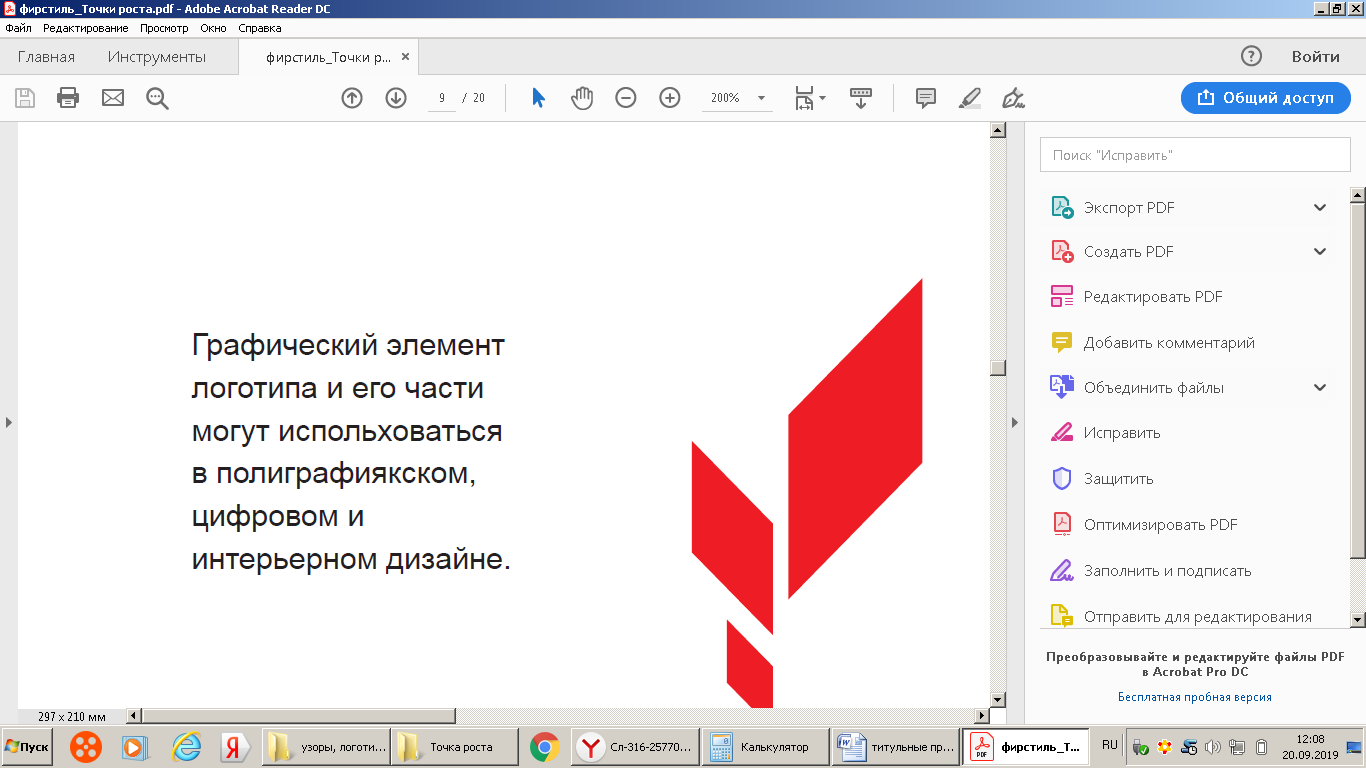 «Определение проблемы и выбор темы собственного исследования»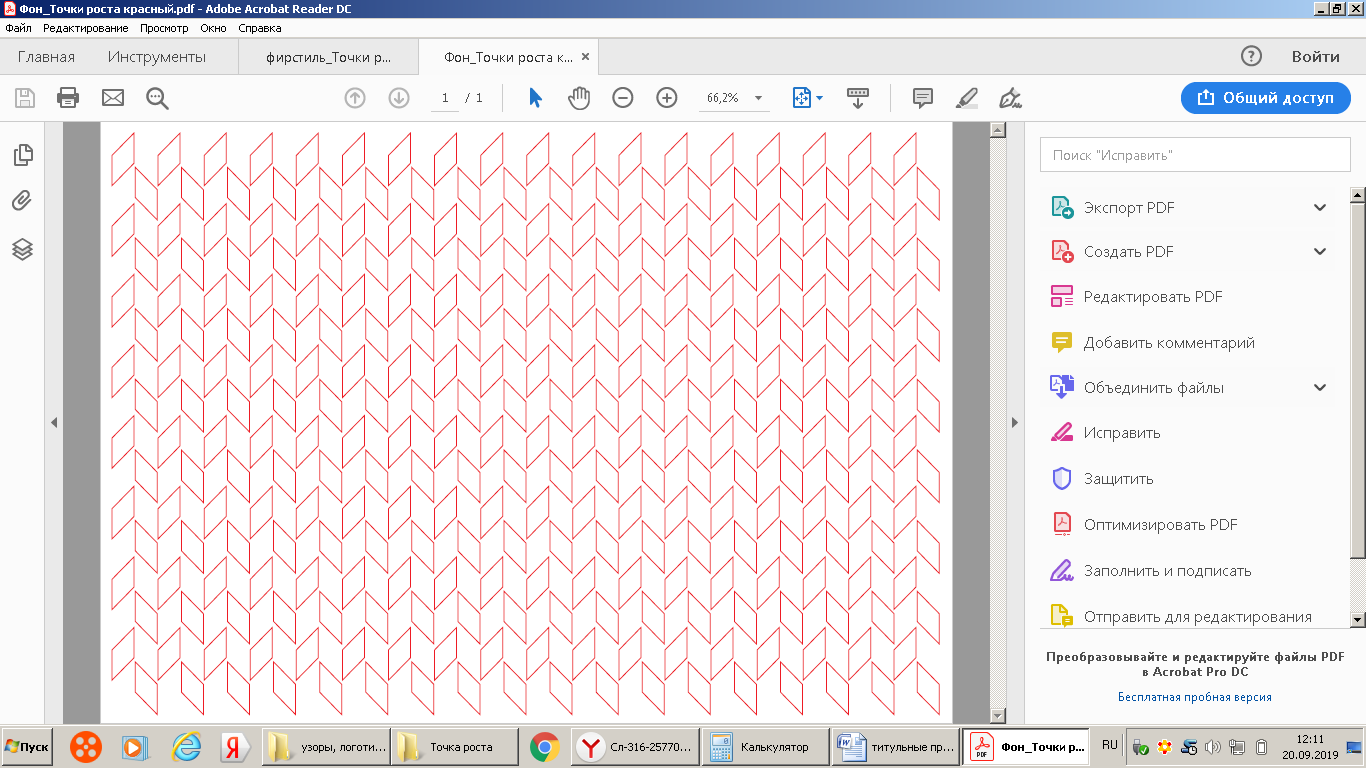 Автор:Кириллова Ольга Васильевна,Педагог дополнительного образованияТема: Определение проблемы и выбор темы собственного исследованияЦель:  обсудить проблематику возможных исследований и планов выбора темы собственного исследования.Задачи: Предметные:познакомить с понятием «проблема»учить выявлять проблему, проектировать ее решение и исследоватьМетапредметные:регулятивные:развивать логическое мышление учащихсяучить высказывать свое мнение, анализировать, видеть главное, делать обобщение
коммуникативные: оказывать партнёрам в сотрудничестве необходимую взаимопомощьЛичностные:воспитывать культуру общения
воспитание коллективизма, ответственности за порученное дело, аккуратности, бережливости, дисциплинированности, культуры труда.Ход занятияI. Организационный моментРебята, встаньте в круг. Улыбнитесь друг другу. Наши глаза (прикладываем ладошки к глазкам), наши уши, наша голова, наше сердце – открыто знаниям. Поделитесь каждый своим теплом друг с другом. Теперь мы – команда (хором). Нам предстоит сегодня хорошо потрудиться и узнать что-то новое.П. Актуализация опорных знаний- Чем мы занимались на прошлом занятии? (выбирали темы и подбирали материал по исследовательской работе)- А что такое исследовательская работа? Исследование? (Исследование – это процесс творческий, это всегда попытка сделать шаг в неизведанное. Но нужно помнить, что, прежде чем что-то делать, надо четко все осознавать, определить цель, составить план работы, то есть алгоритм действий)
- Какие виды тем могут быть предметом исследовательской работы?
Фантастические - темы, ориентированные на разработку несуществующих фантастических объектов и явлений.
Имперические - темы, тесно связанные с практикой и предполагающие проведение собственных наблюдений и экспериментов.
Теоретические - темы, ориентированные на работу по изучению и обобщению фактов и материалов, содержащихся в разных теоретических источниках.
- Какими могут быть темы детских исследований? (ответы учащихся)
- Кто хочет поделиться тем, как продвигается у него работа по теме?
Не забывайте обращаться за помощью в нахождении нужного материала друг к другу.
- Что такое проблема? Ваши догадки (ответы учащихся)- «Почему попугаи и вороны могут разговаривать?»- Предположите, что я вам сказала? (это сложный вопрос, задача, требующая разрешения, исследования)
- Можно дать такое определение понятию проблема? (да)- Почему в обществе выявляют проблемы и намечают пути их решения? Вопрос нелегкий, подумайте.
- Что нужно учитывать при выборе проблемы своей деятельности? (Желания и возможности. Выбирая проблему, нужно учесть, есть ли необходимые для ее решения средства и материалы.)
- Читая и корректируя ваши исследовательские работы, приходится наблюдать, что с увлечением начатая, но не доведенная сразу до конца работа (рисунок и др.) порой так и остается незаконченной. Выполнить исследование на одном дыхании практически очень сложно.
Поэтому, выбирая тему, надо обязательно учитывать возможный уровень решения - проблема должна соответствовать возрасту исследователя.
Ш. Практические задания по выявлению проблемы.
Учитель: 
- Чтобы решить проблему, нужны действия, направленные на исследование всего, что связано с данной проблемной ситуацией.
Задание 1. Посмотри на мир чужими глазами.
Учитель читает детям неоконченный рассказ. Дети рассаживаются по местам по цвету.
- «В фойе школы кто-то разлил воду. Миша бежал и…»Продолжи рассказ, оцените эту ситуацию с разных позиций:
• учителя;
• школьного врача;
• Мишиной бабушки;
• школьного охранника.
Задание 2. «Сколько значений у предмета»
Углубить и одновременно проверить уровень развития способности к мысленному перемещению, позволяющему иначе смотреть на вещи и видеть новые проблемы, у детей можно с помощью широко известных заданий. - Сейчас вы разделитесь опять на группы. Каждой группе будет предложен  хорошо знакомый вам предмет, со свойствами, также хорошо известными. 1 группа – газета (Старые газеты хороши не только для разжигания дачных костров. Вы можете использовать их как отличное средство для удаления плохого запаха. Просто засуньте газету в ящик, ботинок, холодильник или другое попахивающее место, и она избавит это место от дурного запаха. 
Альтернативное использование: газеты отлично очищают окна)2 группа – кусочек мыла (коричневое хоз. мыло для лечения ячменя, для рисования на ткани, если молния не застегивается – смазать мылом) 3 группа – зубная паста (рисуем на окнах, чистящее средство некоторых изделий)Задание – найти как можно больше вариантов нетрадиционного, но при этом реального использования этого предмета (поощряются самые оригинальные, самые неожиданные ответы и, конечно же, чем их больше, тем лучше. В ходе выполнения этого задания активизируются и развиваются все основные параметры креативности, обычно фиксируемые при ее оценке: продуктивность, оригинальность, гибкость мышления и др.)
Правда, ещё раз подчеркну, что в этом задании также не следует спешить с уничтожающей критикой, но вместе с тем стоит засчитывать как правильные только те варианты ответов, которые действительно применимы на практике.
Это задание позволит ребенку научиться концентрировать свои мыслительные возможности на одном предмете, помещая его в разные ситуации и создавая таким образом самые неожиданные системы ассоциативных связей с другими предметами. Ребенок таким образом учится открывать в обыденном новые, неожиданные возможности.
Задание 3. Составь рассказ.- Теперь усложним задание. Составьте рассказ от имени другого персонажа. Представьте, что вы на какое-то время стали столом в классной комнате; камешком на дороге; животным; человеком определенной профессии. Опишите один день этой вашей воображаемой жизни. Работу выполните на отдельных листах бумаги и сдайте на проверку.
Вывод. Одно из самых важных свойств в выявлении проблемы - способность изменять свою собственную точку зрения, смотреть на объект исследования с разных сторон. 
IV. Практическое задание по выявлению аналогии.- Эффективным средством развития логического мышления является ассоциация, или умозаключение по аналогии.Аналогия - сходство в каком-нибудь отношении между явлениями, предметами, понятиями.
Ассоциация - связь между отдельными представлениями, при которой одно из представлений вызывает другое.Умозаключения по аналогии базируются на сопоставлениях. Они требуют не только ума, но и богатого воображения.Задание. Скажи, на что похоже.- Объясните, руководствуясь понятиями «аналогия», «ассоциация», на что похожи предметы или объекты:облака;очертания деревьев за окном;старые автомобили;клякса;новые кроссовки и т. д.V. Итог занятия- Какими качествами должен обладать исследователь?(Уметь наблюдать; выявлять причину и следствие; уметь работать с литературой; задавать вопросы; выявлять проблемы; делать умозаключения по аналогии и т. д.)
Домашнее задание: продолжать собирать материал по теме своего исследования, обращайтесь за консультацией к взрослым; осуществляйте поисковую работу с литературными источниками..
